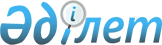 О бюджете сельского округа Алмалы на 2024-2026 годыРешение Шиелийского районного маслихата Кызылординской области от 26 декабря 2023 года № 11/5.
      В соответствии с пунктом 2 статьи 75 Кодекса Республики Казахстан "Бюджетный кодекс Республики Казахстан", пунктом 2-7 статьи 6 Закона Республики Казахстан "О местном государственном управлении и самоуправлении в Республике Казахстан" Шиелийский районный маслихат РЕШИЛ:
      1. Утвердить бюджет сельского округа Алмалы на 2024-2026 годы согласно приложениям 1, 2 и 3, в том числе на 2024 год в следующих объемах:
      1) доходы – 94 717 тысяч тенге, в том числе:
      налоговые поступления – 5 418 тысяч тенге;
      поступления трансфертов – 89 299 тысяч тенге;
      2) затраты – 95 386,1 тысяч тенге;
      3) чистое бюджетное кредитование – 0;
      бюджетные кредиты – 0;
      погашение бюджетных кредитов – 0;
      4) сальдо по операциям с финансовыми активами – 0;
      приобретение финансовых активов – 0;
      поступления от продажи финансовых активов государства – 0;
      5) дефицит (профицит) бюджета – -669,1 тысяч тенге;
      6) финансирование дефицита (использование профицита) бюджета – 669,1 тысяч тенге;
      поступление займов – 0;
      погашение займов – 0;
      используемые остатки бюджетных средств – 669,1 тысяч тенге.
      Сноска. Пункт 1 - в редакции решения Шиелийского районного маслихата Кызылординской области от 11.03.2024 № 14/5 (вводится в действие с 01.01.2024).


      2. Установить объем бюджетных субвенций, передаваемых из районного бюджета в бюджет сельского округа Алмалы на 2024 год в сумме 58 616 тысяч тенге.
      3. Настоящее решение вводится в действие с 1 января 2024 года. Бюджет сельского округа Алмалы на 2024 год
      Сноска. Приложение 1 - в редакции решения Шиелийского районного маслихата Кызылординской области от 11.03.2024 № 14/5 (вводится в действие с 01.01.2024). Бюджет сельского округа Алмалы на 2025 год Бюджет сельского округа Алмалы на 2026 год
					© 2012. РГП на ПХВ «Институт законодательства и правовой информации Республики Казахстан» Министерства юстиции Республики Казахстан
				
      Председатель Шиелийского районного маслихата 

А.Жандарбеков
Приложение 1 к решению
Шиелийского районного маслихата
от 26 декабря 2023 года № 11/5
Категория
Категория
Категория
Категория
Категория
Сумма, тысяч тенге
Класс 
Класс 
Класс 
Класс 
Сумма, тысяч тенге
Подкласс
Подкласс
Подкласс
Сумма, тысяч тенге
Наименование
Наименование
Сумма, тысяч тенге
1. Доходы
1. Доходы
94 717
1
Налоговые поступления
Налоговые поступления
5 418
01
Подоходный налог
Подоходный налог
2 420
2
Индивидуальный подоходный налог
Индивидуальный подоходный налог
2 420
 04
Налоги на собственность
Налоги на собственность
2 998
1
Налоги на имущество
Налоги на имущество
240
4
Налог на транспортные средства
Налог на транспортные средства
2 758
4
Поступления трансфертов 
Поступления трансфертов 
89 299
02
Трансферты из вышестоящих органов государственного управления
Трансферты из вышестоящих органов государственного управления
89 299
3
Трансферты из районного (города областного значения) бюджета
Трансферты из районного (города областного значения) бюджета
89 299
Функциональные группы 
Функциональные группы 
Функциональные группы 
Функциональные группы 
Функциональные группы 
Сумма, тысяч тенге
Функциональные подгруппы
Функциональные подгруппы
Функциональные подгруппы
Функциональные подгруппы
Сумма, тысяч тенге
Администраторы бюджетных программ
Администраторы бюджетных программ
Администраторы бюджетных программ
Сумма, тысяч тенге
Бюджетные программы (подпрограммы)
Бюджетные программы (подпрограммы)
Сумма, тысяч тенге
Наименование
Сумма, тысяч тенге
2. Затраты
95 386,1
01
Государственные услуги общего характера
48 751
1
Представительные, исполнительные и другие органы, выполняющие общие функции государственного управления
48 751
124
Аппарат акима города районного значения, села, поселка, сельского округа
48 751
001
Услуги по обеспечению деятельности акима города районного значения, села, поселка, сельского округа
42 751
022
Капитальные затраты государства
6 000
07
Жилищно-коммунальное хозяйство
11 908,9
03
Благоустройство населенных пунктов
11 908,9
124
Аппарат акима города районного значения, села, поселка, сельского округа
11 908,9
008
Освещение улиц населенных пунктов
2 263,9
011
Благоустройство и озеленение населенных пунктов
9 645
08
Культура, спорт, туризм и информационное пространство
20 120
01
Деятельность в области культуры
20 120
124
Аппарат акима города районного значения, села, поселка, сельского округа
20 120
006
Поддержка культурно-досуговой работы на местном уровне
20 120
13
Другие
14 606
1
Другие
14 606
124
Аппарат акима города районного значения, села, поселка, сельского округа
14 606
013
Обеспечение функционирования автомобильных дорог в городах районного значения, селах, поселках, сельских округах
14 606
15
Трансферты
0,2
01
Трансферты
0,2
124
Аппарат акима города районного значения, села, поселка, сельского округа
0,2
048
Возврат неиспользованных (не полностью использованных) перевод целевых трансфертов
0,2
3.Чистое бюджетное кредитование
0
4. Сальдо по операциям с финансовыми активами
0
5. Дефицит (профицит) бюджета
-669,1
6. Финансирование дефицита (использование профицита) бюджета
669,1
8
Используемые остатки бюджетных средств
669,1
01
Остатки бюджетных средств
669,1
1
Свободные остатки бюджетных средств
669,1Приложение 2 к решению
Шиелийского районного маслихата
от "26" декабря 2023 года № 11/5 
Категория
Категория
Категория
Категория
Категория
Сумма, тысяч тенге
Класс 
Класс 
Класс 
Класс 
Сумма, тысяч тенге
Подкласс
Подкласс
Подкласс
Сумма, тысяч тенге
Наименование
Наименование
Сумма, тысяч тенге
1. Доходы
1. Доходы
67 740
1
Налоговые поступления
Налоговые поступления
5 006
01
Подоходный налог
Подоходный налог
1926
2
Индивидуальный подоходный налог
Индивидуальный подоходный налог
1926
 04
Налоги на собственность
Налоги на собственность
3 080
1
Налоги на имущество
Налоги на имущество
257
4
Налог на транспортные средства
Налог на транспортные средства
2823
4
Поступления трансфертов 
Поступления трансфертов 
62 734
02
Трансферты из вышестоящих органов государственного управления
Трансферты из вышестоящих органов государственного управления
62 734
3
Трансферты из районного (города областного значения) бюджета
Трансферты из районного (города областного значения) бюджета
62 734
Функциональные группы 
Функциональные группы 
Функциональные группы 
Функциональные группы 
Функциональные группы 
Сумма, тысяч тенге
Функциональные подгруппы
Функциональные подгруппы
Функциональные подгруппы
Функциональные подгруппы
Сумма, тысяч тенге
Администраторы бюджетных программ
Администраторы бюджетных программ
Администраторы бюджетных программ
Сумма, тысяч тенге
Бюджетные программы (подпрограммы)
Бюджетные программы (подпрограммы)
Сумма, тысяч тенге
Наименование
Сумма, тысяч тенге
2. Затраты
67 740
01
Государственные услуги общего характера
44 987
1
Представительные, исполнительные и другие органы, выполняющие общие функции государственного управления
44 987
124
Аппарат акима города районного значения, села, поселка, сельского округа
44 987
001
Услуги по обеспечению деятельности акима города районного значения, села, поселка, сельского округа
44 987
07
Жилищно-коммунальное хозяйство
1 316
03
Благоустройство населенных пунктов
1 316
124
Аппарат акима города районного значения, села, поселка, сельского округа
1 316
008
Освещение улиц населенных пунктов
871
011
Благоустройство и озеленение населенных пунктов
445
08
Культура, спорт, туризм и информационное пространство
21 437
01
Деятельность в области культуры
21 437
124
Аппарат акима города районного значения, села, поселка, сельского округа
21 437
006
Поддержка культурно-досуговой работы на местном уровне
21 437
3.Чистое бюджетное кредитование
0
4. Сальдо по операциям с финансовыми активами
0
5. Дефицит (профицит) бюджета
0
6. Финансирование дефицита (использование профицита) бюджета
0
8
Используемые остатки бюджетных средств
0
01
Остатки бюджетных средств
0
1
Свободные остатки бюджетных средств
0Приложение 3 к решению
Шиелийского районного маслихата
от "26" декабря 2023 года № 11/5 
Категория
Категория
Категория
Категория
Категория
Сумма, тысяч тенге
Класс 
Класс 
Класс 
Класс 
Сумма, тысяч тенге
Подкласс
Подкласс
Подкласс
Сумма, тысяч тенге
Наименование
Наименование
Сумма, тысяч тенге
1. Доходы
1. Доходы
72 482
1
Налоговые поступления
Налоговые поступления
5 357
01
Подоходный налог
Подоходный налог
2061
2
Индивидуальный подоходный налог
Индивидуальный подоходный налог
2061
 04
Налоги на собственность
Налоги на собственность
3 296
1
Налоги на имущество
Налоги на имущество
275
4
Налог на транспортные средства
Налог на транспортные средства
3 021
4
Поступления трансфертов 
Поступления трансфертов 
67 125
02
Трансферты из вышестоящих органов государственного управления
Трансферты из вышестоящих органов государственного управления
67 125
3
Трансферты из районного (города областного значения) бюджета
Трансферты из районного (города областного значения) бюджета
67 125
Функциональные группы 
Функциональные группы 
Функциональные группы 
Функциональные группы 
Функциональные группы 
Сумма, тысяч тенге
Функциональные подгруппы
Функциональные подгруппы
Функциональные подгруппы
Функциональные подгруппы
Сумма, тысяч тенге
Администраторы бюджетных программ
Администраторы бюджетных программ
Администраторы бюджетных программ
Сумма, тысяч тенге
Бюджетные программы (подпрограммы)
Бюджетные программы (подпрограммы)
Сумма, тысяч тенге
Наименование
Сумма, тысяч тенге
2. Затраты
72 482
01
Государственные услуги общего характера
48 136
1
Представительные, исполнительные и другие органы, выполняющие общие функции государственного управления
48 136
124
Аппарат акима города районного значения, села, поселка, сельского округа
48 136
001
Услуги по обеспечению деятельности акима города районного значения, села, поселка, сельского округа
48 136
07
Жилищно-коммунальное хозяйство
1 408
03
Благоустройство населенных пунктов
1 408
124
Аппарат акима города районного значения, села, поселка, сельского округа
1 408
008
Освещение улиц населенных пунктов
932
011
Благоустройство и озеленение населенных пунктов
476
08
Культура, спорт, туризм и информационное пространство
22 938
01
Деятельность в области культуры
22 938
124
Аппарат акима города районного значения, села, поселка, сельского округа
22 938
006
Поддержка культурно-досуговой работы на местном уровне
22 938
3.Чистое бюджетное кредитование
0
4. Сальдо по операциям с финансовыми активами
0
5. Дефицит (профицит) бюджета
0
6. Финансирование дефицита (использование профицита) бюджета
0
8
Используемые остатки бюджетных средств
0
01
Остатки бюджетных средств
0
1
Свободные остатки бюджетных средств
0